Множення десяткових дробів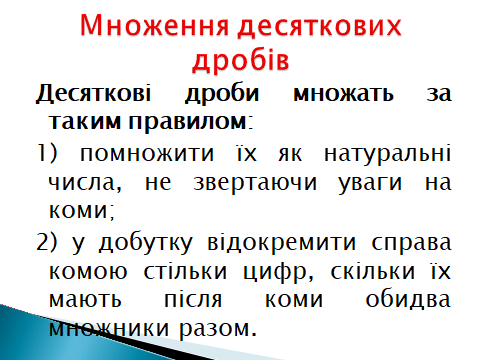 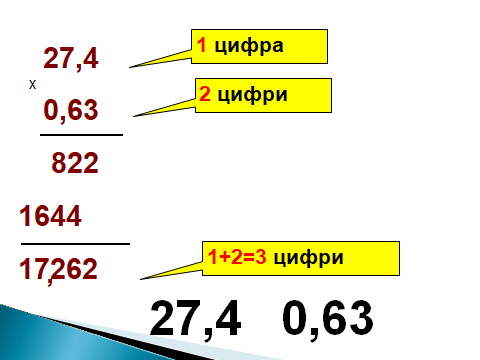 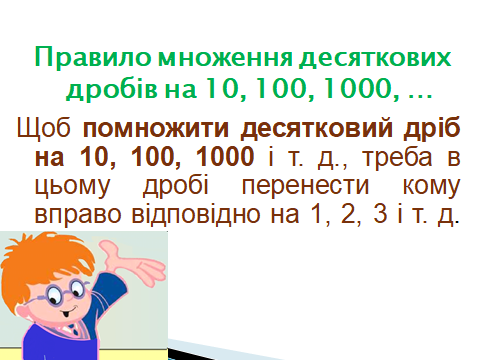 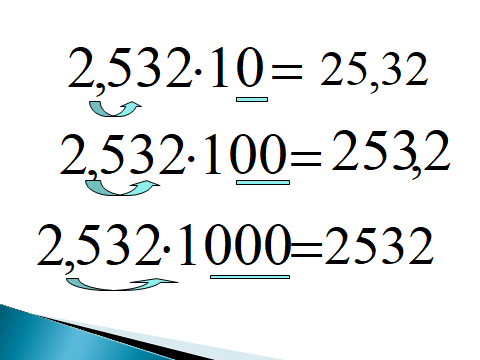 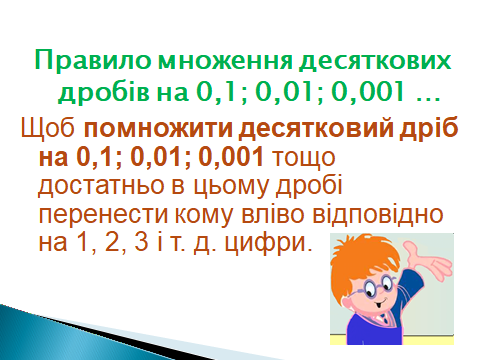 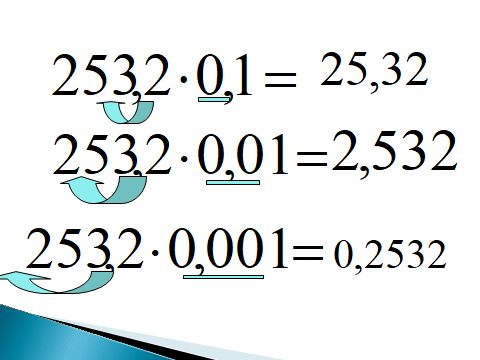 Виконайте множення:а) 2,6 · 3,4;		б) 7,8 · 5,12;	  в) 0,27 · 1,8;	   г) 32,15 · 0,6. д) 5,7 · 4,2;		е) 9,7 · 8,27;	          є) 0,38 · 4,7;	ж) 25,45 · 0,8.Купили  вишень по 4,25 грн. за кілограм і  суниць по 6,85 грн. за кілограм. За які фрукти заплатили більше і на скільки?Обчисліть зручним способом:а) 0,5 · 74,8 · 2;			          б) 0,25 · 3,67 · 0,4;в) 0,42 · 5,19 + 5,19 · 0,58;	        г) 62,9 · 1,8 – 62,7 · 1,8.д) 0,2 · 69,4 · 5;			       е) 4 · 2,5 · 2,26;є) 3,14 · 0,24 + 3,14 · 0,76;	       ж) 43,8 · 1,4 – 1,4 · 43,5.Спростіть вираз і обчисліть його значення 1,2m + 3,9т – 2,1т + 1,3, якщо т = 0,9.Ділення десяткових дробів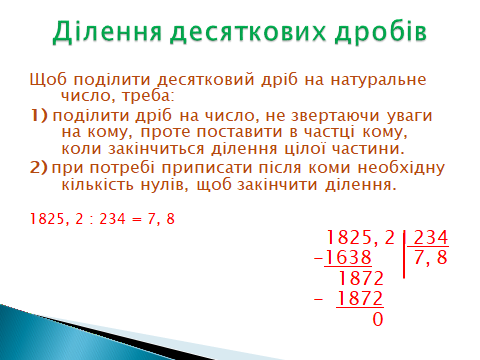 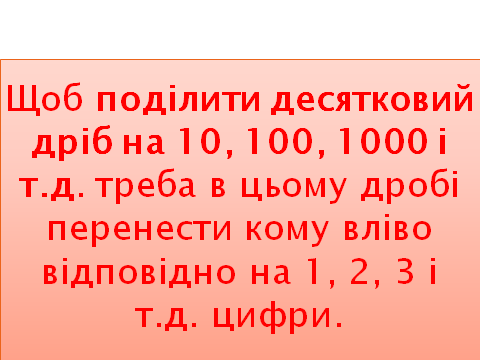 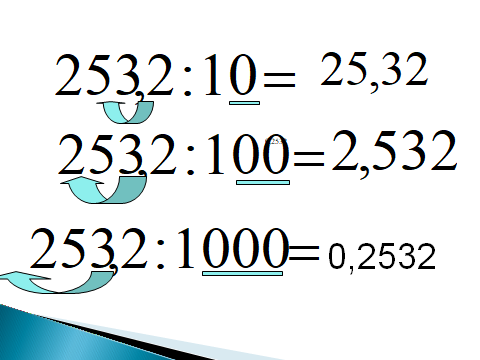 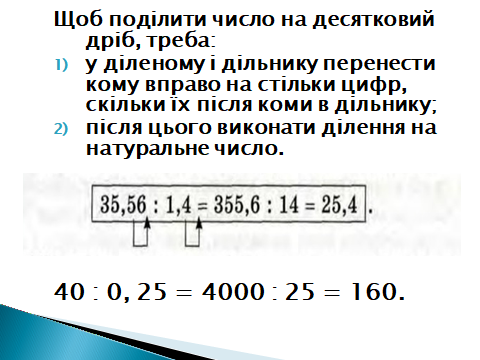 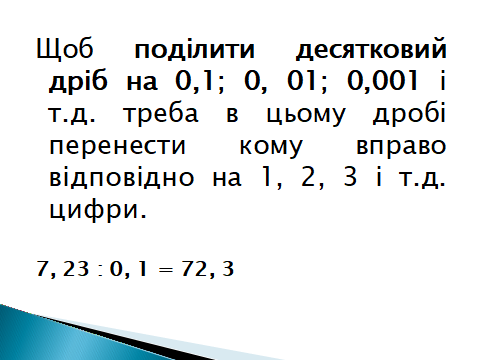 Виконайте ділення:а) 68,4 : 9;		                 б) 12,43 : 100;                          в) 53,4 :1,5;г) 0,1242 : 0,069;	                           д) 54,3 : 0,1.                     е) 67,2 : 8;		є) 45,69 :100;                                     ж) 34,3 :1,4;                  	з) 0,95 : 0,01.Розв'яжіть рівняння:а) 7х + 2х = 3,528;	                                            б) 14х – 6х – 0,16 = 5,5.в) 19х – 12х = 3,192;	                                     г) 3х + 5х +  0,136 = 6,7.Автобус проїхав  за 6 год. Яку відстань він проїде за 11 год,
якщо рухатиметься з тією ж швидкістю?Комбайнери за 12 днів зібрали врожай із площі . З якої площі
вони зберуть урожай за 17 днів, якщо працюватимуть з такою ж продуктивністю праці?